GZT系列棒条振动给料机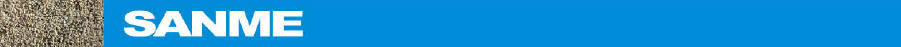 GZT Series Vibrating Feeder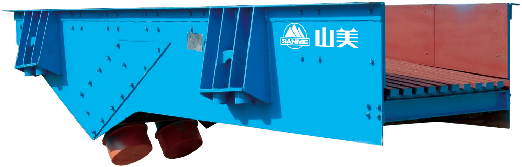 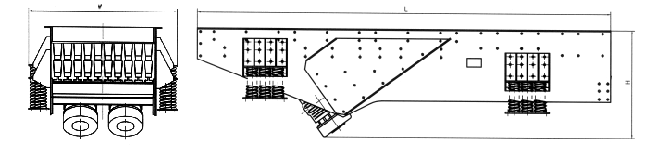 GZT系列棒条振动给料机系消化吸收瑞典技术设计制造，并采用引进日本技术生产的振动电机为激振源。该系列给料机用于粗碎破碎机前大块物料的均匀给料，同时由于棒条筛面的作用，又能除掉泥土等细碎物料，达到预筛分功能，能够提高粗碎能力。特别适用于水电行业，建筑石料，金属矿石等粗碎前的给料用。GZT Series Vibrating Feeder adopts the vibrating motor to produce vibration force . it is used to feed material into the primary crusher homogeneously, meanwhile because of the bar-shaped screen, it can screen away soil contained in the raw material, increase the capacity of the primary crushing. It is suitable for feeding material into the primary crusher in hydropower field, building material and mining.特点及优势   Features and Benefits:◎ 该机结构简单，使用维护方便。       ◎ Simple structure and reliable operation技术参数  Technical Data:型号Model最大进料粒度Max Feed Size(mm)处理能力Capacity(t/h)电机功率Motor Power(kw)棒条倾角Installation Slope(0 )双振幅 Double Amplitude(mm)外型尺寸 Overall  Dimensions(LxWxHmm)重量Weight(kg)GZT-072445030-802×1.5104-62481×1130×9902422GZT-093256080-1502×2.4104-83298×1512×11952440GZT-094056080-1802×3.7104-84100×1818×11343700GZT-1148600150-3002×5.5104-84926×1676×14755060GZT-1256800180-4002×7.5104-85704×1840×14926385GZT-15601000400-6002×13104-86110×2440×15608900